令和２年8月17日  　海の京都DMO  海の京都DMOは、夏に続く、第2弾として秋のキャンペーンを実施します。各拠点で開催される光の演出による「ナイトツーリズム」と食を巡る「フードトレイル」を中心に、エリアを周遊できる宿泊プランと組み合わせた新たなコンテンツによる個人旅行者の誘客促進を図ります。つきましては、秋のキャンペーンに参加いただける飲食店等を下記のとおり募集しますのでご参加をお願いします。記【第2弾　海の京都ナイトツーリズム×フードトレイルキャンペーン(仮)】（１）第2弾キャンペーン期間2020年9月15日（火）～11月15日（日）まで※第３弾冬キャンペーン（11月16日～予定）、第４弾春キャンペーン（３月１日～予定）を実施予定※第３弾冬キャンペーンのテーマは「カニ」「ブリ」「カキ」「ジビエ」の限定メニューを予定しています（２）キャンペーン内容○フードトレイルキャンペーン海の京都ならではの「シーフード」や「フルーツ」等を活用した限定メニューを注文していただいた方に対して300円割引の海の京都クーポンを発行（先着1,500名）※クーポンが無くなり次第終了　○ナイトツーリズムキャンペーン　　じゃらんOTAを活用し、宿泊した方にナイトコンテンツで使える1,000円クーポンを発行（150組限定）　○3密を避けるアクティビティの展開　　海の京都エリアならではの3密を避けたe-Bikeやハイキング・トレッキングなどの体験商品をPR（３）対象店舗　　　海の京都エリア（5市2町）に本店と店舗が所在する飲食店等（４）募集期間8月17日(月)～25日(水)（５）キャンペーン参加要件・海の京都エリアの魚介類・果物を使った「海鮮料理」「スイーツ」等限定メニューを提供していること既存に提供しているメニューでも可・海の京都観光推進協議会賛助会員となり、海の京都の観光地域づくりに参画する意思を有すること・年会費：1施設ごとに 5,000円(年度区分) ※ 秋のキャンペーンから参加される施設様は年会費が必要です。※ 本年度実施を予定している、秋第2弾・冬第３弾・春第４弾の年間４回のキャンペーンにエントリー可能です。（夏第1弾は8月31日で終了予定）・新型コロナウィルス感染予防対策を実施・徹底していること　※（８）参照（６）キャンペーン参加飲食店特典　※すでに賛助会員として参画いただいている飲食店について、④は対象外 ① 海の京都ホームページ（日本語・英語）による店舗紹介とクーポン発行機能の利用② 海の京都ホームページ及びじゃらんnet特集、エフエム京都（α-station）、フリーペーパー、リーフレットを活用した店舗への誘導③ 参加店舗を優先した海の京都DMOによるメディアプロモーション（ファムトリップやSNSなど）④  新規会員限定 じゃらんライター・カメラマンによる店舗紹介文作成及び写真撮影撮　影：おすすめ料理3品、内観、外観、オーナーシェフ・料理長（スタッフ）、こだわりカット2カット程度（合計8カットを想定）撮影データはお渡しします。撮影にかかる料理の提供につきましては、ご負担願います取　材：店舗情報（所在地、営業日など）、料理情報（料理名、価格、こだわりポイントなど） （７）提出書類　① 海の京都観光推進協議会賛助会員申込書　 資料１ 　　申し込みをいただくと第4弾春キャンペーンまでエントリー可能です。（夏のキャンペーンは終了）令和元年度、令和２年夏のキャンペーンに参画いただいている飲食店については、入会申込書の提出は不要② 海の京都キャンペーン申込書及びクーポン発行内容確認シート　 資料２－１、２－２ （下記申込フォームから簡単にエントリーいただけます。）　③「新型コロナウイルス感染拡大予防ガイドライン推進宣言事業所」ステッカー申込書　 資料３ 新型コロナウイルスの感染拡大防止に向けたガイドラインに基づき、適切な感染拡大予防対策に取り組むことを宣言する京都府内の事業者に対し配布している「新型コロナウイルス感染拡大予防ガイドライン推進宣言事業所ステッカー」について、未登録の事業者は海の京都DMOあてに必ず申し込みください。　新型コロナウイルス感染拡大予防ガイドライン推進宣言事業所利用規約  資料４ 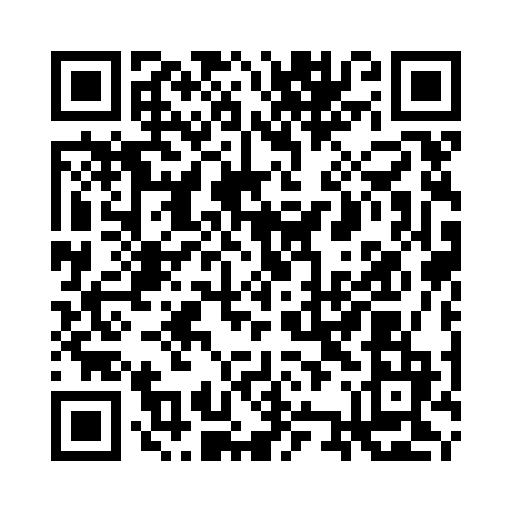 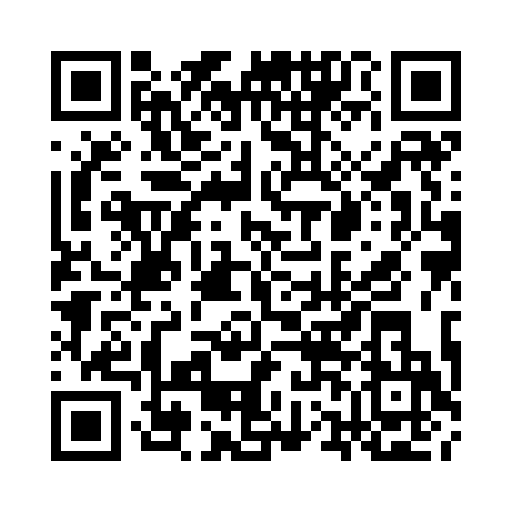 新規賛助会員様用申込フォーム　　　　　　　　　　　　会員様専用申込フォーム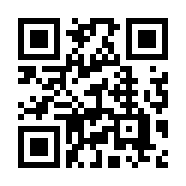 新型コロナウイルス感染拡大予防ガイドライン推進宣言事業所ステッカー　ホームページ（８）新型コロナウイルス感染症対策①　参加いただける店舗にはエリア内の観光地を安心・安全に巡れるよう、海の京都ガイドラインや観光客に３密の回避などを周知するピクトグラムを配布するなど、相互に感染拡大防止に取り組める環境づくりを進めます。 資料５・６ ■問い合わせ先　（一社）京都府北部地域連携都市圏振興社（通称：海の京都DMO）担当：安達 ・ 芦田 ・ 原 ・ 横山　：0772-68-5055　FAX：0772-68-5056　E-mail：info@uminokyoto.jp